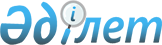 Шығыс Қазақстан облысы Глубокое ауданы Березовка ауылдық округінің Березовка ауылының құрамдас бөліктерін қайта атау туралыШығыс Қазақстан облысы Глубокое ауданы Березовка ауылдық округі әкімінің 2023 жылғы 22 ақпандағы № 3 шешімі. Шығыс Қазақстан облысының Әділет департаментінде 2023 жылғы 28 ақпанда № 8820-16 болып тіркелді
      Қазақстан Республикасының "Қазақстан Республикасының әкімшілік-аумақтық құрылысы туралы" Заңының 14-бабының 4) тармақшасына, Қазақстан Республикасының "Қазақстан Республикасындағы жергілікті мемлекеттік басқару және өзін-өзі басқару туралы" Заңының 35-бабының 2-тармағына сәйкес, Шығыс Қазақстан облыстық ономастикалық комиссиясының 2021 жылғы 27 желтоқсандағы қорытындысы негізінде, Шығыс Қазақстан облысы Глубокое ауданының Березовка ауылдық округінің Березовка ауылы тұрғындарының пікірін ескере отырып, ШЕШТІМ:
      1. Шығыс Қазақстан облысы Глубокое ауданы Березовка ауылдық округінің Березовка ауылының келесі құрамдас бөліктері қайта аталсын:
      Пионерская көшесі Көктем көшесіне;
      Октябрьская көшесі Абылай хан көшесіне;
      Колхозная көшесі Отан көшесіне;
      Киров тұйық көшесі Достық тұйық көшесіне.
      2. "Шығыс Қазақстан облысы Глубокое ауданының Березовка ауылдық округі әкімінің аппараты" мемлекеттік мекемесі Қазақстан Республикасының заңнамасында белгіленген тәртіпте;
      1) осы шешімнің Шығыс Қазақстан облысы Әділет департаментінде мемлекеттік тіркелуін;
      2) осы шешімді ресми жарияланғаннан кейін Шығыс Қазақстан облысы Глубокое ауданы әкімдігінің интернет-ресурсына орналастырылуын қамтамасыз етсін.
      3. Осы шешімнің орындалуын бақылауды өзіме қалдырамын.
      4. Осы шешім оның алғашқы ресми жарияланған күнінен кейін күнтізбелік он күн өткен соң қолданысқа енгізіледі.
					© 2012. Қазақстан Республикасы Әділет министрлігінің «Қазақстан Республикасының Заңнама және құқықтық ақпарат институты» ШЖҚ РМК
				
      Березов ауылдық округінің әкімі

Т. Таганбеков
